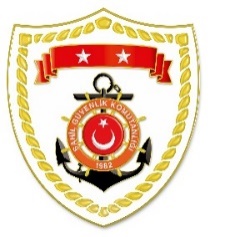 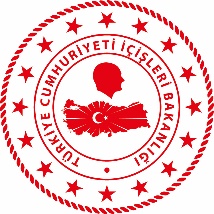 SG Ege Deniz Bölge KomutanlığıS.
NoTARİHMEVKİ VE ZAMANKURTARILAN SAYISIKURTARILAN/YEDEKLENEN TEKNE SAYISIAÇIKLAMA111 Mart 2023AYDIN/Didim06.20--Didim açıklarında başlatılan arama faaliyetlerine sahil güvenlik görevlerinden istifade ile devam edilmektedir.217 Mart 2023MUĞLA/Datça07.056-Datça açıklarında Yunanistan unsurları tarafından Türk Karasularına geri itilen fiber tekne içerisindeki 6 düzensiz göçmen kurtarılmıştır.317 Mart 2023İZMİR/Selçuk07.5030-Selçuk açıklarında motor arızası nedeniyle sürüklenen ve yardım talebinde bulunan lastik bot içerisindeki 30 düzensiz göçmen kurtarılmıştır.417 Mart 2023MUĞLA/Bodrum08.0531-Bodrum açıklarında Yunanistan unsurları tarafından Türk Karasularına geri itilen lastik bot içerisindeki 31 düzensiz göçmen kurtarılmıştır.517 Mart 2023BALIKESİR/Ayvalık10.1736-Ayvalık açıklarında Yunanistan unsurları tarafından Türk Karasularına geri itilen ve kendi imkanlarıyla adaya çıkan 36 düzensiz göçmen Çıplak Ada üzerinden kurtarılmıştır.618 Mart 2023İZMİR/Menderes06.0046-Menderes açıklarında Yunanistan unsurları tarafından Türk Karasularına geri itilen lastik bot içerisindeki 46 düzensiz göçmen kurtarılmıştır.719 Mart 2023İZMİR/Dikili07.3025-Dikili açıklarında motor arızası nedeniyle sürüklenen ve yardım talebinde bulunan lastik bot içerisindeki 25 düzensiz göçmen kurtarılmıştır.819 Mart 2023ÇANAKKALE/Ayvacık11.011-Ayvacık açıklarında Midilli Adası’na yüzerek geçmeye çalışan ve yardım talebinde bulunan 1 düzensiz göçmen deniz yüzeyinde tespit edilerek kurtarılmıştır.919 Mart 2023İZMİR/Foça12.3541Foça açıklarında makine arızası nedeniyle sürüklenen ve yardım talebinde bulunan özel tekne, içerisindeki 4 şahıs ile birlikte yedeklenerek Foça Balıkçı Barınağı’na intikal ettirilmiştir.